IMPACT OF LIPIDOMICS ON OXIDIZED LIPIDS AND NON-ALCOHOLIC FATTY LIVER DISEASE: LIPID MAPS Annual Meeting    MAY 7-8, 2013 Tuesday, May 7	Scripps Seaside Forum - UCSD7:15-8:30 AM – Registration and Breakfast Buffet / Poster Setup8:30-8:45 AM – Welcome [Edward A. Dennis, Chair]8:45-10:00 AM – Oxidized Lipids [Joseph L. Witztum, Chair]8:45	Alan M. Fogelman (University of California, Los Angeles) – A novel strategy for oral ApoA-I mimetic therapy 9:20	Ned A. Porter (Vanderbilt University) – Free radical oxidation of sterols and sterol esters in vitro and in vivo10:00-10:30 AM – Coffee Break10:30-11:40 AM – Oxidized Lipids, Cont. [Dennis E. Vance, Chair]10:30	Norbert Leitinger (University of Virginia) – The effect of oxidized phospholipids on macrophage phenotype and function 11:05	Ariel Feldstein (University of California, San Diego) – Oxidized metabolites of linoleic acid as biomarkers of liver injury in NASH11:40-11:50 AM – Group Photo 11:50-12:50 PM – Lunch 12:50-1:50 PM – LIPID MAPS Advances [Stephen H. White, Chair]12:50	Christopher K. Glass (University of California, San Diego) – Genomics and lipidomics of macrophage activation1:20	David W. Russell (UT Southwestern Medical Center) – Genetic determinants of human plasma sterol levels1:50-3:00 PM – LIPID MAPS Advances in Oxidized Lipids [G. Graham Shipley, Chair]1:50	Joseph L. Witztum (University of California, San Diego) – Development of a novel reagent and murine models to study the role of oxidized phospholipids in health and disease2:30	Edward A. Dennis (University of California, San Diego) – Eicosanoids in inflammation, infection, and oxidative stress3:00-3:30 PM – Coffee Break 3:30-4:15 PM – Panel Discussion on Oxidized Lipids: Future Directions / Current 	Roadblocks / LIPID MAPS Study [Joseph L. Witztum, Chair] 	Panel: Alan M. Fogelman, Ned A. Porter, Norbert Leitinger and Ariel Feldstein. 4:15-4:45 PM – Lightning Talks from Poster Abstracts (see next page for talk titles)4:45-6:45 PM Poster session & Reception{ 5:15-6:15 PM – Oxidized Lipids Discussion [Edward A. Dennis, Chair] }   	Advisory and Operating Committee members only6:45-8:00 PM – DinnerLightning Talks (Tuesday, May 7, 4:15-4:45 PM)Oxidized Lipids4:15	Catherine F. Clarke (University of California, Los Angeles) – Inclusion of small amounts of isotope-reinforced polyunsaturated fatty acids suppress lipid autoxidation4:20	Jean-Marie Galano (Universites de Montpellier, France & INRA, France) – DHA dose-dependently reduces atherosclerosis: a putative role for its peroxidation metabolites, F4-neuroprostanes4:25	James R. Springstead (University of California Los Angeles, CA / Western Michigan University) – Epoxyisoprostane-containing lipids regulate the inflammatory pathway in endothelial cellsNon-Alcoholic Fatty Liver Disease4:30	Yajing Chu (University of Cambridge, United Kingdom) – Using metabolomics to investigate the induction of non-alcoholic fatty liver disease in a rat model of hepatocellular carcinogenesis4:35	Kavya Anjani (INSERM, France) – NASH associates with a Phospholipid pattern in morbidly obese female4:40	José M. Mato (CIC bioGUNE, Spain) – The signature biomarker lipids of NASH and identification of a novel pathway for hepatic triglyceride synthesis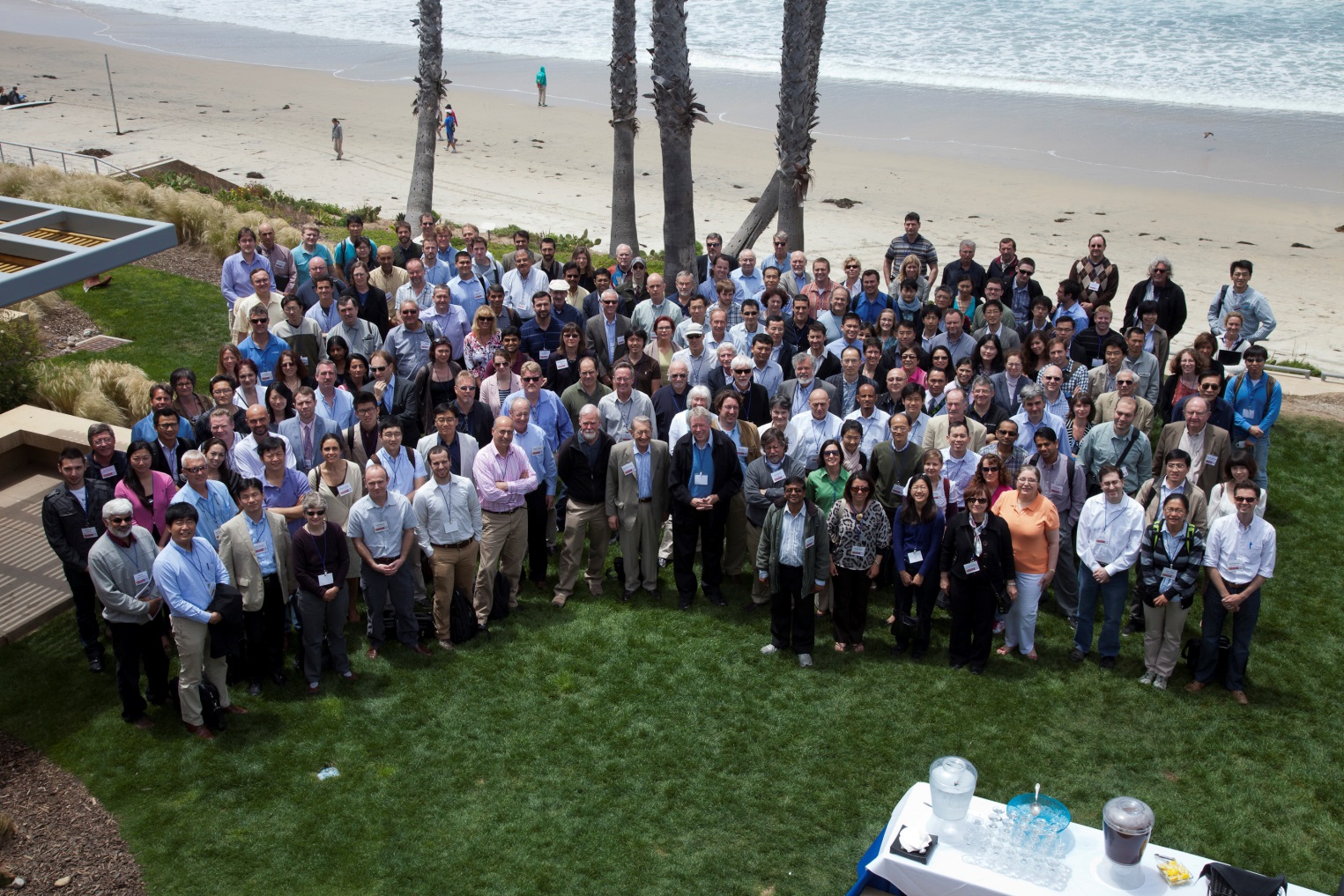 Wednesday, May 8	Scripps Seaside Forum - UCSD7:45-8:30 AM – Breakfast Buffet 8:30 - 10:15 AM – Non-Alcoholic Fatty Liver Disease [H. Alex Brown, Chair]8:30	Helen Hobbs (UT Southwestern Medical Center) – Nature + Nurture = NAFLD 9:05	Jay Horton (UT Southwestern Medical Center) – Molecular pathways leading to hepatic steatosis9:40	Arun Sanyal (Virginia Commonwealth University) – Lipidomic insights on disease progression in NAFLD: Readouts from mice and men10:15-10:45 AM – Coffee Break10:45-11:50 AM – Genetic Effects [Susan A. Henry, Chair]10:45	Benjamin F. Cravatt III (The Scripps Research Institute) – Mapping lipid pathways in mammalian biology by chemoproteomics and metabolomics11:20	Ziqiang Guan (Duke University) – Prenols as biomarkers for genetic diseases11:50 AM-1:50 PM – Lunch and Poster session1:50-2:50 PM – LIPID MAPS Advances [Alan Aderem, Chair]1:50	Robert Murphy (University of Colorado Denver) – Advances in mass spectrometry applied to lipid biochemistry2:20	Alfred Merrill (Georgia Institute of Technology) – Sugar and fat: Methods, interesting findings, and remaining challenges for analysis of the (glyco)sphingolipidome2:50-4:00 PM – LIPID MAPS Advances in NAFLDs [Shelagh Ferguson-Miller, Chair]2:50	D. Lee Gorden (Vanderbilt University) – An emerging epidemic: Steatohepatitis and progression toward liver cancers3:25	H. Alex Brown (Vanderbilt University) – Molecular biomarkers in NAFLDs: An overview of the NASH study conducted by the LIPID MAPS Consortium4:00-4:45 PM – Panel Discussion on NAFLD: Future Directions / Current Roadblocks / LIPID 	MAPS Study [H. Alex Brown, Chair]	Panel: Jay Horton, Benjamin F. Cravatt III, Arun Sanyal, and D. Lee Gorden 4:45 PM – Closing Remarks and Adjournment{ 5:15-6:15 PM – NAFLD Discussion [Edward A. Dennis, Chair] }	Advisory and Operating Committee members onlyThursday, May 9	La Jolla Shores Hotel7:30AM – Breakfast Buffet – LIPID MAPS Operating/ Steering Committee members only8:00-10:30AM – OPERATING COMMITTEE MEETING	Committee members only10:30AM – 11:30PM – STEERING COMMITTEE MEETING	Committee members only